Jméno, příjmení žadatele 
(zákonného zástupce):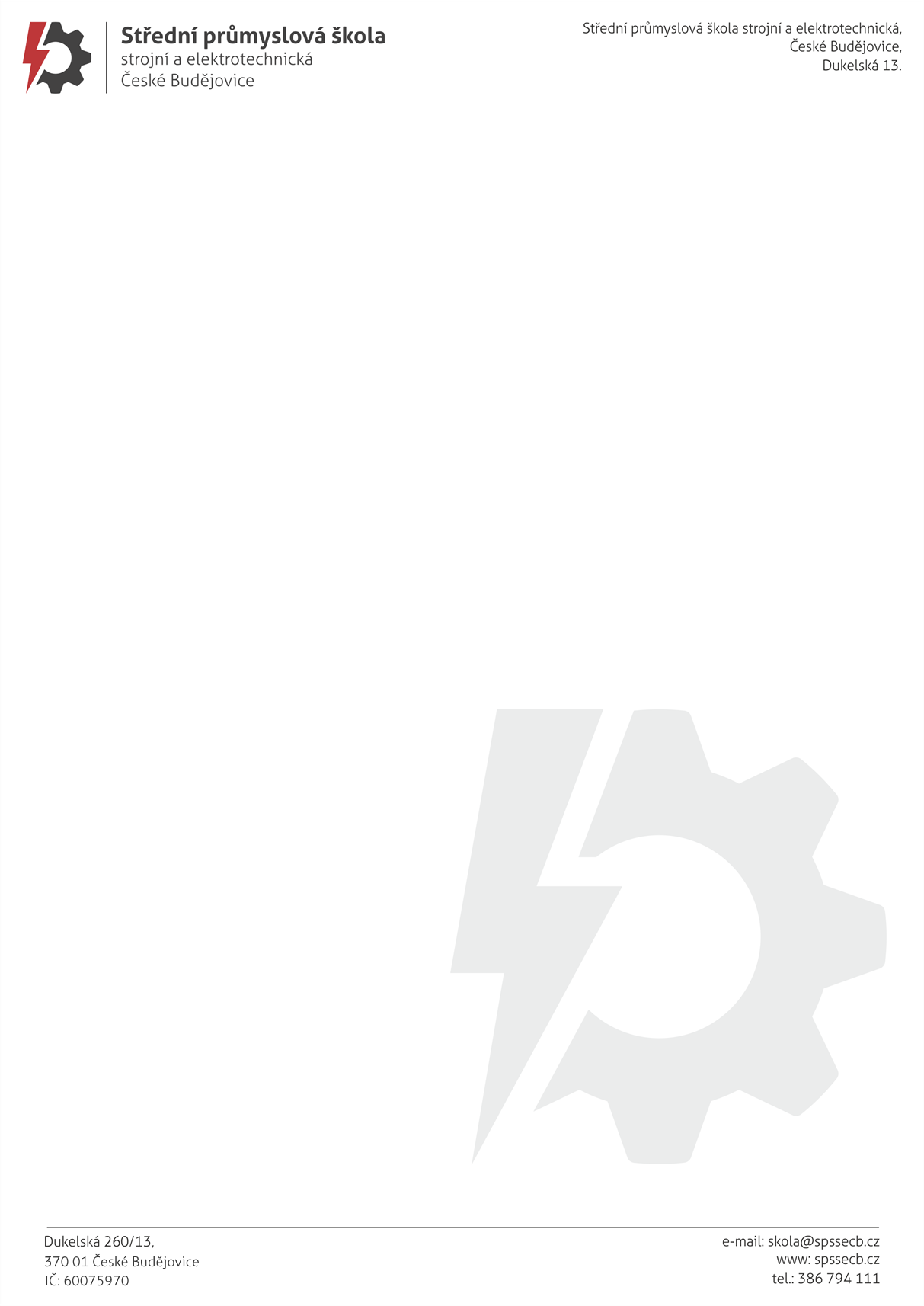 Ulice včetně č.p.: 		Město:				PSČ:				telefon:			SPŠ strojní a elektrotechnická, České Budějovice, Dukelská 13Mgr. Jaroslav Koreš, Ph.D.Dukelská 260/13370 01 České BudějoviceV (město) dne (datum)Žádost o prominutí komisionální zkoušky (jméno dítěte)Vážený pane řediteli,tímto Vás žádám o prominutí komisionální zkoušky dcery/mého syna (uveďte jméno), nar. (datum narození), trvale bytem (kontaktní adresa), z předmětu (jméno předmětu).Důvodem podání mé žádosti jsou zdravotní problémy (nebo jiný stručný důvod). K této žádosti přikládám lékařské potvrzení, které obsahuje i termíny nemoci (nebo další dokumenty).S pozdravem(podpis)Jméno a příjmení žadatelePřílohy: 